REPUBLIKA SLOVENIJA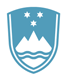 Ministrstvo za gospodarski razvoj in tehnologijoKotnikova ulica 5, 1000 Ljubljana		T: 01 400 33 11		E: gp.mgrt@gov.si 		www. gov.si 	Priloga: Končno poročilo o izvajanju Programa spodbujanja gospodarske osnove madžarske narodne skupnosti 2017–2020Številka: 3030-124/2016/167Številka: 3030-124/2016/167Ljubljana, 8.3.2021Ljubljana, 8.3.2021GENERALNI SEKRETARIAT VLADE REPUBLIKE SLOVENIJEgp.gs@gov.siGENERALNI SEKRETARIAT VLADE REPUBLIKE SLOVENIJEgp.gs@gov.siZADEVA: Končno poročilo o izvajanju Programa spodbujanja gospodarske osnove madžarske narodne skupnosti 2017–2020 – predlog za obravnavoZADEVA: Končno poročilo o izvajanju Programa spodbujanja gospodarske osnove madžarske narodne skupnosti 2017–2020 – predlog za obravnavoZADEVA: Končno poročilo o izvajanju Programa spodbujanja gospodarske osnove madžarske narodne skupnosti 2017–2020 – predlog za obravnavoZADEVA: Končno poročilo o izvajanju Programa spodbujanja gospodarske osnove madžarske narodne skupnosti 2017–2020 – predlog za obravnavo1. Predlog sklepov vlade:1. Predlog sklepov vlade:1. Predlog sklepov vlade:1. Predlog sklepov vlade:Na podlagi šestega odstavka 21. člena Zakona o Vladi Republike Slovenije (Uradni list RS, št. 24/05 – uradno prečiščeno besedilo, 109/08, 38/10 – ZUKN, 8/12, 21/13, 47/13 – ZDU-1G, 65/14 in 55/17) v zvezi s 57. členom   Zakona o državni upravi (Uradni list RS, št. 113/05 – uradno prečiščeno besedilo, 89/07 – odl. US, 126/07 – ZUP-E, 48/09, 8/10 – ZUP-G, 8/12 – ZVRS-F, 21/12, 47/13, 12/14, 90/14 in 51/16) je Vlada Republike Slovenije na … redni seji dne …  sprejela naslednjiSKLEPVlada Republike Slovenije se je seznanila  s Končnim poročilom o izvajanju Programa spodbujanja gospodarske osnove madžarske narodne skupnosti 2017–2020.                                                                                            mag. Janja Garvas Hočevar                                                                                               v.d. generalna sekretarkaSklep prejmejo:Ministrstvo za gospodarski razvoj in tehnologijo,Generalni sekretariat Vlade Republike Slovenije,Urad Vlade Republike Slovenije za narodnosti,Urad Vlade Republike Slovenije za komuniciranje,Služba Vlade Republike Slovenije za zakonodajo,Pomurska madžarska samoupravna narodna skupnost, Glavna ulica 124, 9220 Lendava.Na podlagi šestega odstavka 21. člena Zakona o Vladi Republike Slovenije (Uradni list RS, št. 24/05 – uradno prečiščeno besedilo, 109/08, 38/10 – ZUKN, 8/12, 21/13, 47/13 – ZDU-1G, 65/14 in 55/17) v zvezi s 57. členom   Zakona o državni upravi (Uradni list RS, št. 113/05 – uradno prečiščeno besedilo, 89/07 – odl. US, 126/07 – ZUP-E, 48/09, 8/10 – ZUP-G, 8/12 – ZVRS-F, 21/12, 47/13, 12/14, 90/14 in 51/16) je Vlada Republike Slovenije na … redni seji dne …  sprejela naslednjiSKLEPVlada Republike Slovenije se je seznanila  s Končnim poročilom o izvajanju Programa spodbujanja gospodarske osnove madžarske narodne skupnosti 2017–2020.                                                                                            mag. Janja Garvas Hočevar                                                                                               v.d. generalna sekretarkaSklep prejmejo:Ministrstvo za gospodarski razvoj in tehnologijo,Generalni sekretariat Vlade Republike Slovenije,Urad Vlade Republike Slovenije za narodnosti,Urad Vlade Republike Slovenije za komuniciranje,Služba Vlade Republike Slovenije za zakonodajo,Pomurska madžarska samoupravna narodna skupnost, Glavna ulica 124, 9220 Lendava.Na podlagi šestega odstavka 21. člena Zakona o Vladi Republike Slovenije (Uradni list RS, št. 24/05 – uradno prečiščeno besedilo, 109/08, 38/10 – ZUKN, 8/12, 21/13, 47/13 – ZDU-1G, 65/14 in 55/17) v zvezi s 57. členom   Zakona o državni upravi (Uradni list RS, št. 113/05 – uradno prečiščeno besedilo, 89/07 – odl. US, 126/07 – ZUP-E, 48/09, 8/10 – ZUP-G, 8/12 – ZVRS-F, 21/12, 47/13, 12/14, 90/14 in 51/16) je Vlada Republike Slovenije na … redni seji dne …  sprejela naslednjiSKLEPVlada Republike Slovenije se je seznanila  s Končnim poročilom o izvajanju Programa spodbujanja gospodarske osnove madžarske narodne skupnosti 2017–2020.                                                                                            mag. Janja Garvas Hočevar                                                                                               v.d. generalna sekretarkaSklep prejmejo:Ministrstvo za gospodarski razvoj in tehnologijo,Generalni sekretariat Vlade Republike Slovenije,Urad Vlade Republike Slovenije za narodnosti,Urad Vlade Republike Slovenije za komuniciranje,Služba Vlade Republike Slovenije za zakonodajo,Pomurska madžarska samoupravna narodna skupnost, Glavna ulica 124, 9220 Lendava.Na podlagi šestega odstavka 21. člena Zakona o Vladi Republike Slovenije (Uradni list RS, št. 24/05 – uradno prečiščeno besedilo, 109/08, 38/10 – ZUKN, 8/12, 21/13, 47/13 – ZDU-1G, 65/14 in 55/17) v zvezi s 57. členom   Zakona o državni upravi (Uradni list RS, št. 113/05 – uradno prečiščeno besedilo, 89/07 – odl. US, 126/07 – ZUP-E, 48/09, 8/10 – ZUP-G, 8/12 – ZVRS-F, 21/12, 47/13, 12/14, 90/14 in 51/16) je Vlada Republike Slovenije na … redni seji dne …  sprejela naslednjiSKLEPVlada Republike Slovenije se je seznanila  s Končnim poročilom o izvajanju Programa spodbujanja gospodarske osnove madžarske narodne skupnosti 2017–2020.                                                                                            mag. Janja Garvas Hočevar                                                                                               v.d. generalna sekretarkaSklep prejmejo:Ministrstvo za gospodarski razvoj in tehnologijo,Generalni sekretariat Vlade Republike Slovenije,Urad Vlade Republike Slovenije za narodnosti,Urad Vlade Republike Slovenije za komuniciranje,Služba Vlade Republike Slovenije za zakonodajo,Pomurska madžarska samoupravna narodna skupnost, Glavna ulica 124, 9220 Lendava.2. Predlog za obravnavo predloga zakona po nujnem ali skrajšanem postopku v državnem zboru z obrazložitvijo razlogov:/2. Predlog za obravnavo predloga zakona po nujnem ali skrajšanem postopku v državnem zboru z obrazložitvijo razlogov:/2. Predlog za obravnavo predloga zakona po nujnem ali skrajšanem postopku v državnem zboru z obrazložitvijo razlogov:/2. Predlog za obravnavo predloga zakona po nujnem ali skrajšanem postopku v državnem zboru z obrazložitvijo razlogov:/3.a Osebe, odgovorne za strokovno pripravo in usklajenost gradiva:3.a Osebe, odgovorne za strokovno pripravo in usklajenost gradiva:3.a Osebe, odgovorne za strokovno pripravo in usklajenost gradiva:3.a Osebe, odgovorne za strokovno pripravo in usklajenost gradiva:mag. Grega Kordež, generalni direktor Direktorata za regionalni razvoj, Ministrstvo za gospodarski razvoj in tehnologijo,dr. Robert Drobnič, vodja Sektorja za načrtovanje regionalnega razvoja, Ministrstvo za gospodarski razvoj in tehnologijo,Gregor Černoga, podsekretar, Ministrstvo za gospodarski razvoj in tehnologijomag. Grega Kordež, generalni direktor Direktorata za regionalni razvoj, Ministrstvo za gospodarski razvoj in tehnologijo,dr. Robert Drobnič, vodja Sektorja za načrtovanje regionalnega razvoja, Ministrstvo za gospodarski razvoj in tehnologijo,Gregor Černoga, podsekretar, Ministrstvo za gospodarski razvoj in tehnologijomag. Grega Kordež, generalni direktor Direktorata za regionalni razvoj, Ministrstvo za gospodarski razvoj in tehnologijo,dr. Robert Drobnič, vodja Sektorja za načrtovanje regionalnega razvoja, Ministrstvo za gospodarski razvoj in tehnologijo,Gregor Černoga, podsekretar, Ministrstvo za gospodarski razvoj in tehnologijomag. Grega Kordež, generalni direktor Direktorata za regionalni razvoj, Ministrstvo za gospodarski razvoj in tehnologijo,dr. Robert Drobnič, vodja Sektorja za načrtovanje regionalnega razvoja, Ministrstvo za gospodarski razvoj in tehnologijo,Gregor Černoga, podsekretar, Ministrstvo za gospodarski razvoj in tehnologijo3.b Zunanji strokovnjaki, ki so sodelovali pri pripravi dela ali celotnega gradiva:3.b Zunanji strokovnjaki, ki so sodelovali pri pripravi dela ali celotnega gradiva:3.b Zunanji strokovnjaki, ki so sodelovali pri pripravi dela ali celotnega gradiva:3.b Zunanji strokovnjaki, ki so sodelovali pri pripravi dela ali celotnega gradiva:////4. Predstavniki vlade, ki bodo sodelovali pri delu državnega zbora:4. Predstavniki vlade, ki bodo sodelovali pri delu državnega zbora:4. Predstavniki vlade, ki bodo sodelovali pri delu državnega zbora:4. Predstavniki vlade, ki bodo sodelovali pri delu državnega zbora:////5. Kratek povzetek gradiva:Program spodbujanja gospodarske osnove madžarske narodne skupnosti 2017-2020 (v nadaljevanju: Program), je bil s strani Vlade Republike Slovenije potrjen 29. 6. 2017, njegove spremembe pa 18. 1. 2018 ter 9.5.2019. Program je namenjen razvoju gospodarske osnove območja, kjer živijo pripadniki madžarske avtohtone narodne skupnosti, kar podrobneje pomeni ustvarjanje novih delovnih mest in ohranjanje že obstoječih, vzpostavljanje nove infrastrukture in posodobitev že obstoječe, ter povečanje privlačnosti območja. Program je namenjen vsem upravičencem, ki svojo dejavnost opravljajo na območju, kjer živijo pripadniki madžarske avtohtone narodne skupnosti, in ki bodo z izvedbo svojih projektov pripomogli k uresničitvi njegovih ciljev. Ukrepi programa, ki so se izvajali v obdobju 2017-2020 so bili naslednji:1.SPODBUJANJE NALOŽB V GOSPODARSTVU,2.SPODBUJANJE TURISTIČNIH DEJAVNOSTI IN PRODUKTOV,3.PROMOCIJA PROGRAMSKEGA OBMOČJA IN PODPORA PRI IZVAJANJU PROGRAMA.Sredstva za Program so bila zagotovljena na PP160045 (Razvoj območij narodnih skupnosti) s strani Ministrstva za gospodarski razvoj in tehnologijo v višini 2,1 milijona evrov. Od odobrenih 2,1 milijona evrov so bila finančna sredstva porabljena v višini 2.095.820,12 evrov, kar predstavlja 99,80 odstotkov.Na podlagi 5. točke programa Priprava, izvajanje, spremljanje in vrednotenje programa, je pripravljeno Končno poročilo o izvajanju Programa spodbujanja gospodarske osnove madžarske narodne skupnosti 2017-2020, s katerim se seznani Vlada Republike Slovenije.Končno poročilo o izvajanju Programa spodbujanja gospodarske osnove madžarske narodne skupnosti 2017-2020 je pripravila Pomurska madžarska samoupravna narodna skupnost v sodelovanju z Ministrstvom za gospodarski razvoj in tehnologijo. 5. Kratek povzetek gradiva:Program spodbujanja gospodarske osnove madžarske narodne skupnosti 2017-2020 (v nadaljevanju: Program), je bil s strani Vlade Republike Slovenije potrjen 29. 6. 2017, njegove spremembe pa 18. 1. 2018 ter 9.5.2019. Program je namenjen razvoju gospodarske osnove območja, kjer živijo pripadniki madžarske avtohtone narodne skupnosti, kar podrobneje pomeni ustvarjanje novih delovnih mest in ohranjanje že obstoječih, vzpostavljanje nove infrastrukture in posodobitev že obstoječe, ter povečanje privlačnosti območja. Program je namenjen vsem upravičencem, ki svojo dejavnost opravljajo na območju, kjer živijo pripadniki madžarske avtohtone narodne skupnosti, in ki bodo z izvedbo svojih projektov pripomogli k uresničitvi njegovih ciljev. Ukrepi programa, ki so se izvajali v obdobju 2017-2020 so bili naslednji:1.SPODBUJANJE NALOŽB V GOSPODARSTVU,2.SPODBUJANJE TURISTIČNIH DEJAVNOSTI IN PRODUKTOV,3.PROMOCIJA PROGRAMSKEGA OBMOČJA IN PODPORA PRI IZVAJANJU PROGRAMA.Sredstva za Program so bila zagotovljena na PP160045 (Razvoj območij narodnih skupnosti) s strani Ministrstva za gospodarski razvoj in tehnologijo v višini 2,1 milijona evrov. Od odobrenih 2,1 milijona evrov so bila finančna sredstva porabljena v višini 2.095.820,12 evrov, kar predstavlja 99,80 odstotkov.Na podlagi 5. točke programa Priprava, izvajanje, spremljanje in vrednotenje programa, je pripravljeno Končno poročilo o izvajanju Programa spodbujanja gospodarske osnove madžarske narodne skupnosti 2017-2020, s katerim se seznani Vlada Republike Slovenije.Končno poročilo o izvajanju Programa spodbujanja gospodarske osnove madžarske narodne skupnosti 2017-2020 je pripravila Pomurska madžarska samoupravna narodna skupnost v sodelovanju z Ministrstvom za gospodarski razvoj in tehnologijo. 5. Kratek povzetek gradiva:Program spodbujanja gospodarske osnove madžarske narodne skupnosti 2017-2020 (v nadaljevanju: Program), je bil s strani Vlade Republike Slovenije potrjen 29. 6. 2017, njegove spremembe pa 18. 1. 2018 ter 9.5.2019. Program je namenjen razvoju gospodarske osnove območja, kjer živijo pripadniki madžarske avtohtone narodne skupnosti, kar podrobneje pomeni ustvarjanje novih delovnih mest in ohranjanje že obstoječih, vzpostavljanje nove infrastrukture in posodobitev že obstoječe, ter povečanje privlačnosti območja. Program je namenjen vsem upravičencem, ki svojo dejavnost opravljajo na območju, kjer živijo pripadniki madžarske avtohtone narodne skupnosti, in ki bodo z izvedbo svojih projektov pripomogli k uresničitvi njegovih ciljev. Ukrepi programa, ki so se izvajali v obdobju 2017-2020 so bili naslednji:1.SPODBUJANJE NALOŽB V GOSPODARSTVU,2.SPODBUJANJE TURISTIČNIH DEJAVNOSTI IN PRODUKTOV,3.PROMOCIJA PROGRAMSKEGA OBMOČJA IN PODPORA PRI IZVAJANJU PROGRAMA.Sredstva za Program so bila zagotovljena na PP160045 (Razvoj območij narodnih skupnosti) s strani Ministrstva za gospodarski razvoj in tehnologijo v višini 2,1 milijona evrov. Od odobrenih 2,1 milijona evrov so bila finančna sredstva porabljena v višini 2.095.820,12 evrov, kar predstavlja 99,80 odstotkov.Na podlagi 5. točke programa Priprava, izvajanje, spremljanje in vrednotenje programa, je pripravljeno Končno poročilo o izvajanju Programa spodbujanja gospodarske osnove madžarske narodne skupnosti 2017-2020, s katerim se seznani Vlada Republike Slovenije.Končno poročilo o izvajanju Programa spodbujanja gospodarske osnove madžarske narodne skupnosti 2017-2020 je pripravila Pomurska madžarska samoupravna narodna skupnost v sodelovanju z Ministrstvom za gospodarski razvoj in tehnologijo. 5. Kratek povzetek gradiva:Program spodbujanja gospodarske osnove madžarske narodne skupnosti 2017-2020 (v nadaljevanju: Program), je bil s strani Vlade Republike Slovenije potrjen 29. 6. 2017, njegove spremembe pa 18. 1. 2018 ter 9.5.2019. Program je namenjen razvoju gospodarske osnove območja, kjer živijo pripadniki madžarske avtohtone narodne skupnosti, kar podrobneje pomeni ustvarjanje novih delovnih mest in ohranjanje že obstoječih, vzpostavljanje nove infrastrukture in posodobitev že obstoječe, ter povečanje privlačnosti območja. Program je namenjen vsem upravičencem, ki svojo dejavnost opravljajo na območju, kjer živijo pripadniki madžarske avtohtone narodne skupnosti, in ki bodo z izvedbo svojih projektov pripomogli k uresničitvi njegovih ciljev. Ukrepi programa, ki so se izvajali v obdobju 2017-2020 so bili naslednji:1.SPODBUJANJE NALOŽB V GOSPODARSTVU,2.SPODBUJANJE TURISTIČNIH DEJAVNOSTI IN PRODUKTOV,3.PROMOCIJA PROGRAMSKEGA OBMOČJA IN PODPORA PRI IZVAJANJU PROGRAMA.Sredstva za Program so bila zagotovljena na PP160045 (Razvoj območij narodnih skupnosti) s strani Ministrstva za gospodarski razvoj in tehnologijo v višini 2,1 milijona evrov. Od odobrenih 2,1 milijona evrov so bila finančna sredstva porabljena v višini 2.095.820,12 evrov, kar predstavlja 99,80 odstotkov.Na podlagi 5. točke programa Priprava, izvajanje, spremljanje in vrednotenje programa, je pripravljeno Končno poročilo o izvajanju Programa spodbujanja gospodarske osnove madžarske narodne skupnosti 2017-2020, s katerim se seznani Vlada Republike Slovenije.Končno poročilo o izvajanju Programa spodbujanja gospodarske osnove madžarske narodne skupnosti 2017-2020 je pripravila Pomurska madžarska samoupravna narodna skupnost v sodelovanju z Ministrstvom za gospodarski razvoj in tehnologijo. 6. Presoja posledic za:6. Presoja posledic za:6. Presoja posledic za:6. Presoja posledic za:a)javnofinančna sredstva nad 40.000 EUR v tekočem in naslednjih treh letihjavnofinančna sredstva nad 40.000 EUR v tekočem in naslednjih treh letihNEb)usklajenost slovenskega pravnega reda s pravnim redom Evropske unijeusklajenost slovenskega pravnega reda s pravnim redom Evropske unijeNEc)administrativne poslediceadministrativne poslediceNEč)gospodarstvo, zlasti mala in srednja podjetja ter konkurenčnost podjetijgospodarstvo, zlasti mala in srednja podjetja ter konkurenčnost podjetijNEd)okolje, vključno s prostorskimi in varstvenimi vidikiokolje, vključno s prostorskimi in varstvenimi vidikiNEe)socialno področjesocialno področjeNEf)dokumente razvojnega načrtovanja:nacionalne dokumente razvojnega načrtovanjarazvojne politike na ravni programov po strukturi razvojne klasifikacije programskega proračunarazvojne dokumente Evropske unije in mednarodnih organizacijdokumente razvojnega načrtovanja:nacionalne dokumente razvojnega načrtovanjarazvojne politike na ravni programov po strukturi razvojne klasifikacije programskega proračunarazvojne dokumente Evropske unije in mednarodnih organizacijNE7.a Predstavitev ocene finančnih posledic nad 40.000 EUR: 7.a Predstavitev ocene finančnih posledic nad 40.000 EUR: 7.a Predstavitev ocene finančnih posledic nad 40.000 EUR: 7.a Predstavitev ocene finančnih posledic nad 40.000 EUR: OBRAZLOŽITEV:Ocena finančnih posledic, ki niso načrtovane v sprejetem proračunuFinančne posledice, ki so načrtovane za državni proračunII.a. Pravice porabe za izvedbo predlaganih rešitev so zagotovljene:II.b. Manjkajoče pravice porabe se bodo zagotovile s prerazporeditvijo iz:II.c. Načrtovana nadomestitev zmanjšanih prihodkov oz. povečanih odhodkov proračuna:7.b Predstavitev ocene finančnih posledic pod 40.000 EUR:Ni finančnih posledicOBRAZLOŽITEV:Ocena finančnih posledic, ki niso načrtovane v sprejetem proračunuFinančne posledice, ki so načrtovane za državni proračunII.a. Pravice porabe za izvedbo predlaganih rešitev so zagotovljene:II.b. Manjkajoče pravice porabe se bodo zagotovile s prerazporeditvijo iz:II.c. Načrtovana nadomestitev zmanjšanih prihodkov oz. povečanih odhodkov proračuna:7.b Predstavitev ocene finančnih posledic pod 40.000 EUR:Ni finančnih posledicOBRAZLOŽITEV:Ocena finančnih posledic, ki niso načrtovane v sprejetem proračunuFinančne posledice, ki so načrtovane za državni proračunII.a. Pravice porabe za izvedbo predlaganih rešitev so zagotovljene:II.b. Manjkajoče pravice porabe se bodo zagotovile s prerazporeditvijo iz:II.c. Načrtovana nadomestitev zmanjšanih prihodkov oz. povečanih odhodkov proračuna:7.b Predstavitev ocene finančnih posledic pod 40.000 EUR:Ni finančnih posledicOBRAZLOŽITEV:Ocena finančnih posledic, ki niso načrtovane v sprejetem proračunuFinančne posledice, ki so načrtovane za državni proračunII.a. Pravice porabe za izvedbo predlaganih rešitev so zagotovljene:II.b. Manjkajoče pravice porabe se bodo zagotovile s prerazporeditvijo iz:II.c. Načrtovana nadomestitev zmanjšanih prihodkov oz. povečanih odhodkov proračuna:7.b Predstavitev ocene finančnih posledic pod 40.000 EUR:Ni finančnih posledic                                                                  Zdravko Počivalšek                                                                  MINISTER                                                                  Zdravko Počivalšek                                                                  MINISTER                                                                  Zdravko Počivalšek                                                                  MINISTER                                                                  Zdravko Počivalšek                                                                  MINISTER